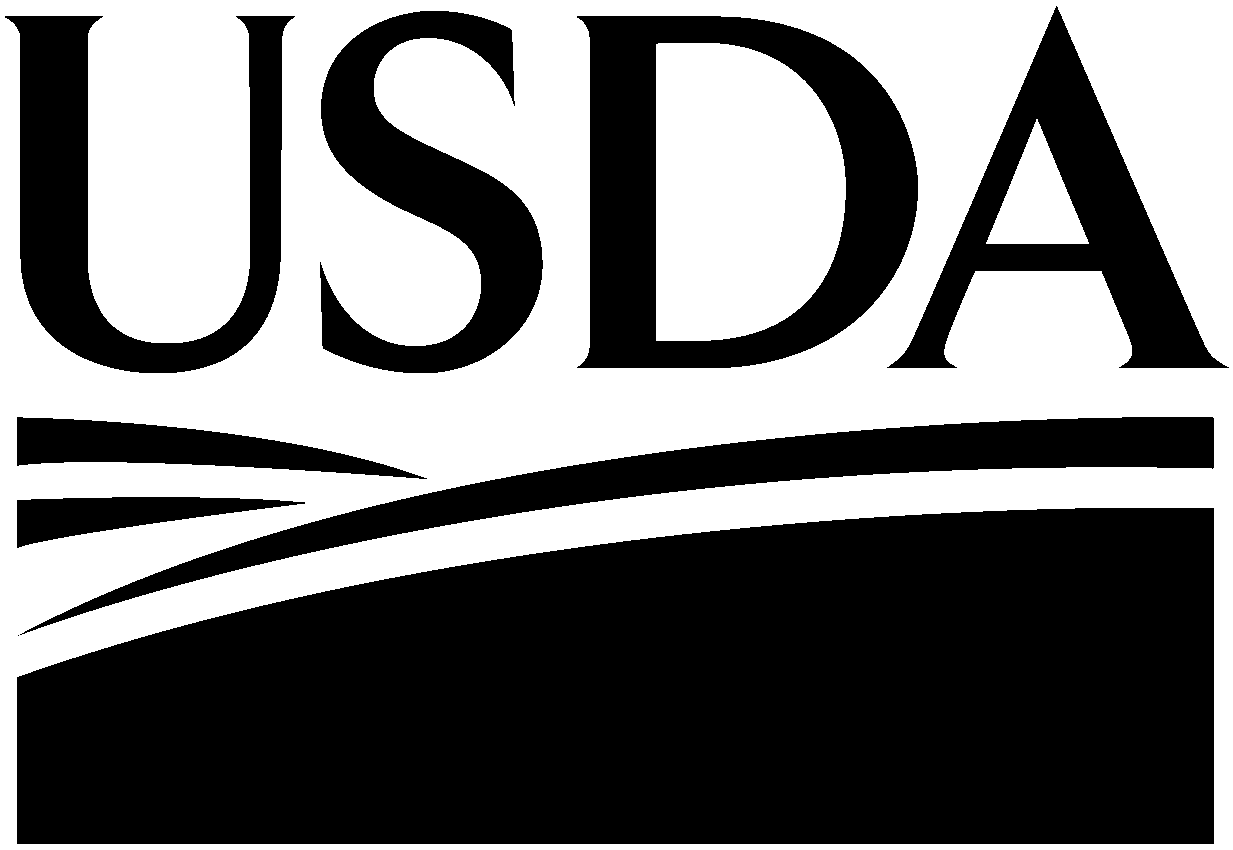 	COCHRAN FELLOWSHIP PROGRAM	2014	APPLICATION FORM	(NOTE:  PLEASE TYPE IF POSSIBLE) 	********* APPLICATION AND ATTACHMENTS MUST BE IN ENGLISH *********I. PERSONAL INFORMATION			Name: _________________________         FAMILY NAME, Given Name(Please capitalize FAMILY NAME.Name must correspond exactlyto passport or travel documents)                                    Date of Birth: ________________                           (Day / Month / Year) e.g., 03/March/1970 City of : _____________________________Country of Birth:			_______                      Country of Citizenship:_____________________             Home Address:________________________________        (# Street)________________________________        (Town or City)________________________________(Country and Post Code)II. CURRENT EMPLOYMENT: ________________________________        (Title or Position)________________________________        (Organization/Company)________________________________        (# Street)________________________________        (Town or City)________________________________       (Country and Post Code)MALE           FEMALE     _______________________________(Home Telephone)________________________________(Personal Mobile Telephone)________________________________(Personal Email Address)From:      /      /         To:  Present      (Dates of Employment)________________________________        (Work Telephone)________________________________        (Fax)________________________________        (Work Mobile Telephone) ________________________________(Work Email Address)	- 2 -III. PROPOSED PROGRAM:  A)	What technical subjects, topics, courses and/or fields do you want to study?  (It is important to give a detailed description of the training you want.  USDA will use this information to design your training program in the .  Continue on back of page.) __________________________________________________________________________________________________________________________________________________________________________________________________________________________________________________________________________________________________________________________________________________________________________________________________________________________________________________________________________________________________________________________________________________________________________________________________________________________________________________________________________________________________________________________________________________________________________________________________________________________________________  B)	U.S. Contacts Already Established:  Please list name, address, and telephone number of professionals in your field in the  with whom you already have contact.  (Continue on back of page, if necessary):Indicate requested training date(s).                    			FROM          	TOFirst Choice  		 	     /     /       	    /     /_ _    Second Choice 		  	    /     /       	   /     /    		DATES NOT AVAILABLE	     /     /      	    /     /     		**NOTE:  Your first and second choice will be given primary consideration but cannot be guaranteed due to availability of  contacts and trainers.- 3 - IV. EMPLOYMENT:  (Start with current employment)A) Dates of Employment				From:   /    /      To:  Present		                          _______	_____________________      (Organization Name)		(Supervisor's Name)                           _______	_____________________      (Number & Street)		(Supervisor's Telephone)Title of Position:				____________________	 			__ (Town or City)			(Organization Telephone)___________________________                           ____________________                        (Country and Post Code)Description of your place of employment and your duties and responsibilities:(Continue on the back of the page if necessary.)______________________________________________________________________________________________________________________________________________________________________________________________________________________________________________________________________________________________________________________________________________________________________________________________________________________________________________________________________________________________________________________________________________________________________________________________________________________________________________________B) Dates of Employment				From:   /    /      To:    /__/__		                          ______		___________________      (Organization Name)		(Supervisor's Name)                           ______		___________________      (Number & Street)		(Supervisor's Telephone)Title of Position:				___________________					 (Town or City)			(Organization Telephone)___________________________                           ___________________                        (Country and Post Code)Description of your place of employment and your duties and responsibilities:(Continue on the back of the page if necessary.) ______________________________________________________________________________________________________________________________________________________________________________________________________________________________________________________________________________________________________________________________________________________________________________________________________________________________________________________________________________________________________________________________________________________________________________________________________________________________________________________- 4 -V.  ACADEMIC EDUCATION AND TRAINING EXPERIENCEA) AcademicB) Training:  (List additional training in home country.)C) Additional Training in Other Countries:	Awards, Honors, Scholarships Received, Publications, Professional Memberships:________________________________________________________________________________________________________________________________________________________________________________________________________________________________________________________________________________________________________________________________________________________________________                                                                                   VI. LANGUAGES(Please indicate ENGLISH capabilities in first line, additional languages on remaining lines)	- 5 -VII. TRAINING BENEFITS:How will your employer use your training when you return from the ?______________________________________________________________________________________________________________________________________________________________________________________________________________________________________________________________________________________________________________________________________________________________________________________________________________________________________________________________________________________________________________________________________________________________________________________________________________________________________________________VIII.  NAME AND ADDRESS OF PERSON TO CONTACT IN CASE OF EMERGENCY:                                     ___________________  		_____________________________________    (Name)						(Home Telephone)Relationship:  __________________________		_____________________________________  							(Mobile Telephone)______________________________________                _____________________________________              (# Street)	                            (Email Address) ______________________________________                                     (City or Town)______________________________________                                       (Country and Post Code)VIV. ATTACHMENTSPlease include with your application the following attachments:  1.)	      2 passport photographs2.)	      2 letters of recommendation Signed Conditions of Training1 photocopy of International Passport   	- 6 -X.  SUPERVISOR'S RECOMMENDATION FOR APPLICANT'S TRAINING:(Please have your supervisor complete the following questions.  Provide an English translation if necessary.)                          A) What do you want the applicant to learn while in the  for training?____________________________________________________________________________________________________________________________________________________________________________________________________________________________________________________________________________________________________________________________________________________________________________________________________________________________________________________________________________________________________________________________________________________________B) How will the applicant's training be used by the organization when he/she returns from the ?____________________________________________________________________________________________________________________________________________________________________________________________________________________________________________________________________________________________________________________________________________________________________________________________________________________________________________________________________________________________________________________________________________________________ Thank you.                             			______________________________Signature                                       			______________________________   						Title                                       			______________________________                                          			Date         		- 7 -COCHRAN FELLOWSHIP PROGRAMCONDITIONS OF TRAININGName of Participant_______________________________________________                               			(FAMILY NAME, Given name, Other names)Country __________________________                                                                            If I am accepted to receive technical training under the U.S. Department of Agriculture (USDA) Cochran Fellowship Program, I agree to adhere to my arranged program, to devote my time and attention to my studies and/or practical training, and to conform to Cochran Program regulations and procedures for the duration of my training program.  I will not seek extension of the period of my program but will return to my country without delay upon completion of my training acquired under this program.  I also agree to conform to all laws of the .Furthermore, I thoroughly understand the following policies of the Cochran Fellowship Program:I.	Dependents:USDA strongly discourages family members from accompanying or joining a participant while he/she is in training.  The Cochran Program is not responsible in any way for family members.II.	Attendance of Participants at Conferences and MeetingsAttendance of participants at national or international conferences, conventions or meetings of professional, trade, or other associations is not permitted unless such attendance is a part of the Cochran participant training program.III.	Conditions for Termination of Training Programs:  USDA reserves the right to terminate the training program of those participants who:A.	Change the course of study without authorization from the USDA/Cochran Fellowship Program.  B.	Fail to show sufficient interest in or to pursue effectively their training program.C.	Have severe mental or physical health problems.D.	Conduct themselves in a manner prejudicial to the program or to the laws of the .E.	Marry during training without securing prior USDA approval.F.	Have in any way falsified information on the application and/or supporting documents.- 8 -IV.  	Travel:If selected, the applicant, their institution, or other sponsor assumes financial responsibility for travel to and from  or their specified arrival/departure site.  V.	Financial Support:The applicant is aware that the financial support provided by the USDA Cochran Program is for training fees, emergency medical insurance, lodging and food only.  The daily maintenance allowance is adequate for modest lodging and food.  USDA does not fund any expenses related to family members accompanying the participant.VI.	Health and Insurance:It is a requirement before arrival in the  that every participant has a physical examination and be determined to be in good health.  Proof of medical fitness (a signed letter from a medical doctor within 12 months of the program start date) is required before you will be allowed to travel to the  as a Cochran Fellow.  The insurance provided to the participant while in the  will cover only EMERGENCY medical care and DOES NOT cover pre-existing conditions, prescriptions, dental or optical work.  In addition, the participant may be responsible for paying the first $50 in medical expenses for each occurrence.  I understand that USDA and its training providers are not responsible for any costs related to medical care while in the .VII. 	Debts and Obligations:The participant will be responsible for all debts and financial obligations incurred while in the .Signature below indicates agreement to and understanding of the above conditions.__________________________________________________  ___________________Applicant's Signature            		Date_____________________     Name_____________________   Title_____________________     Company_____________________Address                     _____________________     Telephone_____________________     Name_____________________   Title_____________________     Company_____________________Address                     _____________________  Telephone____________________   Name_____________________  Title_____________________     Company_____________________Address                     _____________________TelephoneName of InstitutionField of StudyDates AttendedDegree & Date CompletedLanguage of InstructionField of StudyDatesLanguage/Place of InstructionField of StudyDatesLanguage of InstructionCountryEnglishConversationWritingLittle to noneUnderstands some but will need interpreterAdequate English skillsGood EnglishFluentOther LanguagesDescribe your skill level